Church and Ministry Profile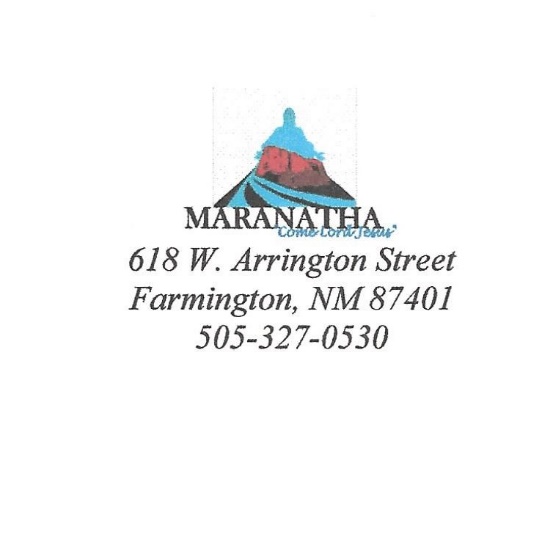 CHURCH PROFILE FORM  Maranatha Fellowship Christian Reformed Church618 W. Arrington Farmington, NM 87401Classical Church CounselorSearch Committee Contact Joyce Kaferle228 W. 35th Farmington, NM 87401 (505) 436-2993Yá’á’tééh (Hello) from Farmington (Tóta’), New Mexico which lies approximately 60 miles east of the Four Corners Monument which include New Mexico, Arizona, Utah and Colorado. Our Maranatha Fellowship Christian Reform Church is located between three rivers including the San Juan, the La Plata, and Animas in a beautiful setting. The La Plata and Animas rivers drain into the San Juan River which runs through Utah and Arizona and into the Grand Canyon to the west. We have been blessed with many beautiful and interesting geographical landmarks and formations, prehistoric and historic sites, and people from various cultures. Farmington, NM is a small city founded in the 1880s. Farmington is also a border town to the largest Native American Nation, the Navajo Nation. The city now has less than 50,000 people but is the hub of a multi-cultural community, and is the economic center for the surrounding Native American communities including the Navajo, Utes, and Apache people. The area also has old Hispanic communities as well as other newcomers to the area. The Navajo Reservation is located just south of the San Juan River, the nearest Apache Reservation is located to the west at approximately 60 miles and the Ute Mountain and Southern Ute Reservations are located just inside the Colorado State lines. Farmington is a regional medical center for the area and offers a great college education through San Juan College. Local industries include farming, limited oil production, natural gas production, coal production, and tourism. The area also offers great outdoor recreation activities in New Mexico and Colorado, such as fishing, boating, hiking, and camping. There are many state monuments to visit in New Mexico (Chaco Canyon, Shiprock Peak, Aztec Ruins), Utah (Moab, Rainbow Bridge, Arches National Park), Arizona (Grand Canyon) and Colorado (Mesa Verde, Chimney Rock, Hovenweep).    Members of the Maranatha Fellowship is inviting you to share the love we have for the people of this beautiful landscape. Church Profile: We are open to: Male and Female pastors                Female pastors only                 Male pastors only     Position Available: Senior PastorDate of vacancy: January 1, 2021General position description: Full- time Minister of the Word, Discipleship, Mentoring, CounselingNumber of years preferred of ministry experience of potential candidate: No Preference Required languages: English List the last three persons in this position:  David Dystra Susan LaClearGerald Van DamChurch Demographics: Profile of church members: Age: 10%  0-11        5%  12-18         5%  19-24         5%  25-34       25%  35-49     25%  50-64       25%  65+ Occupation: 15%  Business      10%  Professional    25%  Trades         2%  Stay-at-home parent 3%  Agriculture       25%  Retired          5%  Student        15%  Other Percentage of members belonging to the congregation: Less than 5 years     20%                              5-10 years     20%                    10 or more years     60% Racial/Ethnic composition of congregation and surrounding community:   The community is Anglo, Native American, Hispanic, and African-American. Our church is 80% Navajo and 20% Anglo/Other. Composition of congregation:              Mono-Cultural                Multi-Cultural                          Specific Ethnicity (specify: ____________)   Worship: How are members involved in planning and participation in the liturgy/worship? Various members play guitar, bass, drums, keyboard, and sing on Worship Team. Others lead Scripture, Testimony Time, Offering Prayer, Announcements, and Children’s Message. Describe the worship services in your church: Worship services have a contemporary feel with a blend of praise songs and hymns. One hymn is sung in Navajo. The sermon is Word-based, Christ-centered and scriptures have lately been chosen from the lectionary. Children are dismissed to Children’s Church during the offering time. Describe the discipleship practices in your church for all ages of members and attenders: We offer two classes in Children’s Church for children 3-7 and 8-12. There are two Wednesday Night Bible studies at this time, one in English and one in Navajo. Youth group meets on Wednesday evenings. Vacation Bible School is held yearly for children in the area. The pastor currently meets with other pastors at Navajo Ministries. The church is also shared with Christ Church and services are also services are also combined. Picnic in the park is held two times a year for families of church and also fellowship potlucks about monthly. Building/Financial: Present annual budget: $116,844Last year's annual budget: $116,844Percentage of financial obligations met (last complete year reported): Budget:  100%, pledging $1000 to the denominationDenominational Ministry Shares:  100%, based on the exception to the denominational granted by Classis Red Mesa which is $2500/year and is our budgeted amount. Classical Ministry Shares:  100% Amount contributed above budget and ministry shares:  $750, 10% of offering to outside causeFacilities:  We have a 25 year old building with open beam construction with four classrooms, nursery, council/prayer room, pastor study, small office/storage room, fellowship hall and partial kitchen. Other buildings include 1950’s era chapel with kitchen and 1940’s house currently occupied as a mission outreach. The Classis Red Mesa library is located here. Are your buildings adequate for your ministries?  No. More space is needed.Is a building program projected? No. The church mortgage is currently paid off and the church owns the building. Does the church own a parsonage? No, but a housing allowance is available. Compensation: The salary range we are prepared to offer our new pastor is based on the CRC Minister Survey. Compensation Survey for our area:        YesHousing: Housing AllowanceParsonage only Either of the above       Benefits and expenses: PensionMedical InsuranceLife InsuranceSocial Security or Canada PensionTravel/MileageContinuing Education FundsContinuing Education Time AllottedSabbatical Policy in PlaceAnnual vacation (# weeks) depends on length of serviceChurch CharacteristicsPresently, the FOCUS OF OUR CHURCH’S MINISTRY is:                                                          Community &         Current                     Current                         Community          Community       Current members/      members/                 Members/	      Exclusively          Primarily              participants             participants              participants                                                                                     Equally                primaryily                exclusivelyExternal        ________         ________          ________          ____X____          ________    Internal _____________________________________________________________________________________________ In our church, the WORSHIP SERVICE IS DESIGNED FOR                        Designed for         Emphasis on       Unchurched &        Emphasis on          Designed for                            unchurched           unchurched          believers                 believers                believersUnchurched   ________         ________         ________         ____X____         _______    Churched _____________________________________________________________________________________________ In our church, the STYLE OF MUSIC used in the worship service is                              Contemporary        Mostly                   Blended                Mostly                  Traditional                                                        contemporary                                       traditionalContemporary ________         ________         ____X____         ________         ________   Traditional _____________________________________________________________________________________________ In our church, LEADERSHIP is generally provided by the                       Predominantly      Frequently lay        Lay leaders &         Lay Leaders                          lay leaders               leaders                 pastoral staff        function under       Predominantly                                                                                    share leadership       pastoral staff         pastoral staffMembers       ________         ________         ____X___         ________         ________ Staff ____________________________________________________________________________________________ Our church seeks to ENCOURAGE SPIRITUAL GROWTH through                     No Specific         Ministries for a      Ministries for        Ministries for        Ministries for                      ministries             few groups           selected groups       most groups           all groupsInformal   ________         ________         ________         ____X___         ________  Formal ___________________________________________________________________________________________ In our church, EVANGELISM STRATEGIES AND METHODS are                       Predominantly        Generally               Equal                   Generally             Predominantly                        unplanned            unplanned             emphasis                planned                   plannedUnplanned  ________         ________         ____X____         ________         ________    Planned ___________________________________________________________________________________________ Our church is representative of the ECONOMIC DIVERSITY of our community                                           Strongly               Mostly                 Moderately               Mildly                  Weakly                                       representative     representative        representative         representative        representative High                                                                                                                                                  Lowrepresentation          ________        ________        ___X____        _________        _________    representation                                          _____________________________________________________________________________________________ Our church is representative of the ETHNIC DIVERSITY of our community 				                     Strongly                   Mostly               Moderately               Mildly                    Weakly                                       representative        representative       representative        representative          representative High                                                                                                                                                                               Lowrepresentation          ________         ________         ____X____        _________        _________   representation                          _____________________________________________________________________________________________ Our church’s RESPONSE TO COMPASSION, MERCY, AND JUSTICE NEEDS is                                Commitment to        Encouragement           Church-based       Encouragement       Commitment to                                 church based          of church-based            and personal           of personal                personal                                       action                       action                           action                   action                      actionChurch-based         _______         ____X____         ________         ________         ________   Personal _____________________________________________________________________________________________ Our church’s MISSIONAL FOCUS is                         All local              Mostly local           Equally local        Mostly local          All global                                                                                      & globalLocal         ________         _____X____         ________         _______         _______   Global _____________________________________________________________________________________________ Narrative: Do you have a recently articulated mission/vision for ministry? [Y or N]  Yes, see websiteIn what ways does your church participate in ecumenical activities? Christ Church, an Anglican congregation, shares our facilities and we minister with them to the homeless population in the area. We plan a cooperative Good Friday service each year. We participate in the walk for Grace Place Pregnancy Center and have sponsored a team for the CropWalk.  We participate with Samaritan’s Purse and Angel Tree , which provides Christmas gifts to children whose parents are in prison.   Each week, the pastor’s message is replayed on KPCL radio. Reflect on your strengths/gifts as a church: Our strengths include our racial diversity, and our ability to warmly welcome others without being condescending. Leadership is being actively developed through the Classis Red Mesa LDN (Leadership Development Network). Prayer is a valued aspect of our church life, and we have seen numerous miraculous answers. We are learning to build cross-cultural relationships that transcend the old missionary/missions mentality. Reflect on your passions as a church: As a church per se, we don’t really have a single unified passion other than to know Christ and to make Him known. This then drives individual passions such as camp meetings, outreach to the homeless, children’s ministry, Navajo language Bible translation and study.List specific problems with which your congregation struggles: There is an underlying missionary/missions sense of inferiority that binds many in the congregation. We’ve struggled with projects that start well, then dwindle. We struggle with ministering to and retaining youth. Low economic status and substance abuse are an issue within the area. What has been the most interesting and challenging event in the life of your church in the last three years? A decade ago 50% of our church budget came from Home Missions. By God’s amazing grace we are not only self-supporting, but we have been able to raise our pastor’s salary to denominational standards. There have been times when our church treasurer has wondered where the funds for the pastor’s next paycheck would come from, but God faithfully provided. List major goals that this congregation has set for itself or opportunities the congregation anticipates: We are excited to have paid the mortgage on the building. There is the potential for enlarging the present facilities, or possibly building an event center. We are anticipating continued growth, not just numerically, but spiritually also. We desire to be better able to minister to our youth. Describe what being Christians of Reformed accent means to you: It is a worldview for understanding scripture and life that fits without mental gymnastics to make it so. The truths of the sovereignty of God and the total depravity of man have made His grace even more amazing. The gospel is such good news! Describe your understanding of the relationship between the local church and the Christian Reformed denomination: God’s kingdom is much bigger than our local congregation, regional classis, and our Christian Reformed denomination. That being said, He uses the denomination to help provide structure, guidance, and accountability for a greater impact in living and sharing the gospel. Identify some of the cultural challenges facing Christians and Christian churches today:  Local cultural issues include traditional native religion vs. Christianity. Many have family members who are still traditional. Our challenge remains to proclaim the risen Christ to our friends, family, and neighbors.  What have been the three most important events in the history of your church? This church was founded as a mission church to the Navajo people with services in the Navajo language. Later on, it had two ministers, one speaking English in one service, and the other speaking Navajo in a separate service. Today the congregation is united under an English speaking pastor. We are not just a Navajo church, we view ourselves more as multicultural now. Leadership: How many council members does your church have? Seven.  What is the length of term for council members? Three years How often does the full council meet? Once a month. 